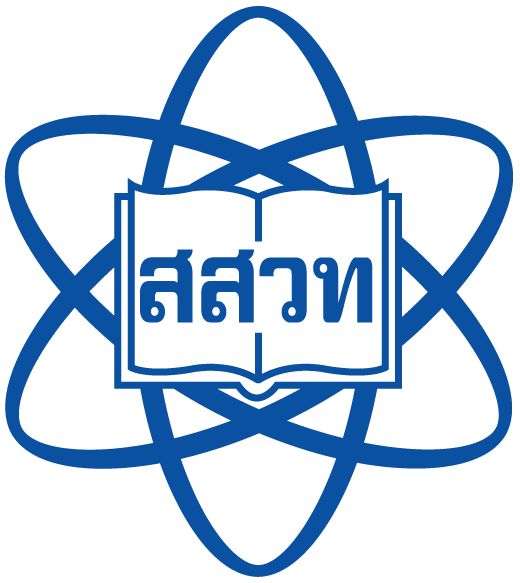 ใบสมัครเข้าร่วมโครงการยกระดับคุณภาพโรงเรียนระดับอำเภอด้านวิทยาศาสตร์ คณิตศาสตร์ และเทคโนโลยี(แบบฟอร์มรายการเอกสารประกอบการพิจารณาคุณลักษณะในการคัดเลือก)เรียน ผู้อำนวยการสถาบันส่งเสริมการสอนวิทยาศาสตร์และเทคโนโลยีตามที่สถาบันส่งเสริมการสอนวิทยาศาสตร์และเทคโนโลยี (สสวท.) เปิดรับสมัครโรงเรียนที่สนใจเป็นโรงเรียนต้นแบบระดับอำเภอ  โรงเรียน.......................................................................... มีความยินดีเข้าร่วมโครงการดังกล่าวตามเงื่อนไขของสสวท. โดยขอส่งใบสมัครและเอกสารต่าง ๆ แนบมาด้วยดังนี้หมายเหตุ  กรุณากรอกข้อมูลให้ครบถ้วนสมบูรณ์ เพื่อความสะดวกต่อการพิจารณาของคณะกรรมการ ลงชื่อ............................................................(.....................................................................)ผู้อำนวยการโรงเรียน...................................................วันที่.........................................................................เอกสารประกอบการพิจารณาคุณลักษณะในการคัดเลือกด้านที่ 1 ข้อมูลโรงเรียน1. ข้อมูลผู้อำนวยการโรงเรียนชื่อ (นาย/นาง/นางสาว) ..............................................นามสกุล.........................................................................ที่อยู่ปัจจุบัน เลขที่…………………….หมู่ที่…………………….หมู่บ้าน………………..……………….....................................
ตรอก/ซอย……….……………………..ถนน…………………………..…………...ตำบล/แขวง………………………….................
อำเภอ/เขต……………………………….………จังหวัด……………………….........รหัสไปรษณีย์………………………...............โทรศัพท์…………………………………………………….........โทรสาร………………………........................…..……..................โทรศัพท์มือถือ…………………………………….………..E-mail Address………………………………………………................2. ข้อมูลโรงเรียนชื่อโรงเรียน..........................................................................................................................................................ประเภทโรงเรียน    ประถมศึกษา   ขยายโอกาส   มัธยมศึกษาสังกัด....................................................................................................................................................................ที่อยู่ เลขที่…………………….หมู่ที่…………………….หมู่บ้าน………………..……………….................................................
ตรอก/ซอย……….……………………..ถนน…………………………..…………...ตำบล/แขวง………………………….................
อำเภอ/เขต……………………………….………จังหวัด……………………….........รหัสไปรษณีย์………………………...............เบอร์โทรศัพท์ที่ติดต่อได้..................................................................โทรสาร.........................................................E-mail Address …………………………………………………………………………………………………………………ผลการทดสอบทางการศึกษาระดับชาติ (O-NET)เอกสารประกอบการพิจารณาคุณลักษณะในการคัดเลือก ด้านที่ 2 ข้อมูลนักเรียนและครูผู้สอน1. จำนวนนักเรียน2. จำนวนครูผู้สอนเอกสารประกอบการพิจารณาคุณลักษณะในการคัดเลือกด้านที่ 3 การเข้าร่วมโครงการของโรงเรียนในระยะเวลา 5 ปีที่ผ่านมาโรงเรียน...................................................................................................................... เคยเข้าร่วมโครงการดังต่อไปนี้	เข้าร่วมโครงการโรงเรียนประชารัฐ	เข้าร่วมโครงการโรงเรียนดีประจำตำบล	เข้าร่วมโครงการของ สสวท.	อื่น ๆ (โปรดระบุ)...............................................................................................................................	.........................................................................................................................................................	.........................................................................................................................................................	.........................................................................................................................................................	.........................................................................................................................................................	.........................................................................................................................................................	.........................................................................................................................................................	.........................................................................................................................................................	.........................................................................................................................................................	.........................................................................................................................................................	.........................................................................................................................................................	.........................................................................................................................................................	.........................................................................................................................................................	.........................................................................................................................................................คุณลักษณะในการคัดเลือก  รายการเอกสารหลักฐาน จำนวน(แผ่น)หมายเลขเอกสาร หรือหลักฐานที่นำส่งด้านที่ 1 ข้อมูลโรงเรียนข้อมูลผู้อำนวยการโรงเรียนด้านที่ 1 ข้อมูลโรงเรียนข้อมูลโรงเรียน ด้านที่ 2  ข้อมูลนักเรียนและครูผู้สอนจำนวนนักเรียนด้านที่ 2  ข้อมูลนักเรียนและครูผู้สอนจำนวนครูผู้สอน ด้านที่ 3  การเข้าร่วมโครงการของโรงเรียนโรงเรียนเคยได้รับหรือเข้าร่วมโครงการโรงเรียนประชารัฐ/โรงเรียนดีประจำตำบล หรือโครงการของสสวท./อื่นๆกลุ่มสาระการเรียนรู้ปี 2557ปี 2558ปี 2559วิทยาศาสตร์คณิตศาสตร์ระดับชั้นจำนวนนักเรียน (คน)จำนวนนักเรียน (คน)จำนวนนักเรียน (คน)หมายเหตุระดับชั้นชายหญิงรวมหมายเหตุรวมกลุ่มสาระการเรียนรู้จำนวนครูผู้สอน (คน)จำนวนครูผู้สอน (คน)จำนวนครูผู้สอน (คน)หมายเหตุกลุ่มสาระการเรียนรู้ชายหญิงรวมหมายเหตุรวมกรุณาส่งใบสมัครทางอีเมล์ เพื่อความสะดวกและรวดเร็ว ภายในวันที่ ๒๘ กุมภาพันธ์ ๒๕๖๐อีเมล์  ksaar@ipst.ac.thสอบถามข้อมูลเพิ่มเติมโทรศัพท์ ๐ ๒๓๙๒ ๔๐๒๑ ต่อ  ๓๒๐๒ (ทิพย์วรรณ), ๓๒๐๑ (กุลธิดา)ดาวน์โหลดเอกสารได้ที่ http://pd.ipst.ac.th/